Муниципальное бюджетное общеобразовательное учреждение «Якушкинская средняя общеобразовательная школа Нурлатского муниципального района Республики Татарстан»Урок математикив 3 «я» классеТема:Деление нуля на число. Невозможность деления на нуль.                                             Провела учитель начальных классов первой  квалификационной категории                            Демьянова С.В.	2016 -2017 уч.годЦель урока: познакомить с правилом деления нуля на число; закреплять правила умножения на 1 и 0, знание таблицы умножения и деления, умение решать задачи изученных видов; учить рассуждать и делать выводы.Задачи урока:раскрыть смысл деления 0 на число через связь умножения и деления;развивать самостоятельность, внимание, мышление;      формировать навыки решения примеров на табличное умножение и деление. Планируемые результаты: учащиеся научатся делить нуль на число; пользоваться таблицей умножения и деления; решать задачи изученных видов; оценивать правильность выполнения действий; устанавливать причинно- следственные связи.   Учебные универсальные действия:Р.Осуществлять контроль и результата деятельности.П.Уметь применять правила и пользоваться инструкцией.К.Задавать вопросы и формулировать свои затруднения.Личностные результаты:Развитие познавательных интересов, учебных мотивов.Оборудование:, электронное приложение к учебнику математики 3 класса Моро М.И.Ход урокаЭтапы урокаДеятельность учителяДеятельность ученикаСтимулирование на учебную деятельность
Проверьте свою готовность к уроку, сядьте прямо.
Сегодня у вас будет много интересной работы, с которой, я уверена, вы справитесь на отлично.Весёлый прозвенел звонок,Мы начинаем наш урок.Все ли правильно сидят,Все внимательно глядят!Каждый хочет получатьТолько лишь оценку пять!Аутогенная тренировка.- Теперь закройте глаза и повторяйте за мной:- У меня хорошее настроение. - Я могу быть добрым и терпеливым.- Я успею сделать все.-Я буду внимательным на уроке.- Сядьте поудобнее. Сделайте вдох, выдох. Выпрямляем позвоночник.-  Откройте свои тетради ,запишите сегодняшнее число. Что вы можете сказать о числе 8? (Оно однозначное ; оно чётное; состоит из разряда единиц).Организация рабочего места, проверка посадки.Актуализация и пробное учебное действие Создание проблемной ситуацииПостроение проекта выхода из затрудненияУстный счёт.
Задача:  Масса одного ящика с яблоками 7 кг. Сколько потребуется ящиков, чтобы разложить 56 кг яблок? (8 ящ.)-  Сколько кг яблок  в 4 таких ящиках? (28 кг).- Чем же полезны яблоки? - Яблоки обладают большим количеством витаминов и микроэлементов, что делает их особо полезными. ... Витамины и другие компоненты, входящие в состав, позволяют укрепить стенки сосудов, и снизить артериальное давление.Решение заданий, основанных на знании табличного умножения.Актуализация и пробное учебное действие Создание проблемной ситуацииПостроение проекта выхода из затрудненияА) найди лишнее число:
6, 18, 24, 22, 30.23, 28, 16, 26, 24.66, 88, 77, 55, 13. 
Объясните, почему оно лишнее.Нахождение лишнего числа.Актуализация и пробное учебное действие Создание проблемной ситуацииПостроение проекта выхода из затрудненияБ) Математический диктант:1. Увеличьте 5 в 8 раз.2. Найдите частное чисел 64 и 8.3. Уменьшите 42 в 6 раз.4. Какое число разделили на 8 и получили 4?5. На сколько нужно умножить 6, чтобы получилось 24?6. Какое число умножили на 1 и получили 56?7. 35 умножили на какое-то число и получили нуль. На какое число умножили?Физминутка для глаз.Запись ответов.Актуализация и пробное учебное действие Создание проблемной ситуацииПостроение проекта выхода из затруднения
Задания в парах:
В) расставьте примеры в 2 группы:

Почему так распределили?(с ответом 4 и 5).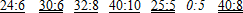 Классификация примеров по группам.Актуализация и пробное учебное действие Создание проблемной ситуацииПостроение проекта выхода из затрудненияАктуализация и пробное учебное действие Создание проблемной ситуацииПостроение проекта выхода из затрудненияЧто вы заметили? Есть ли здесь лишний пример?
Все ли примеры вы смогли решить?
У кого возникли затруднения?
Чем этот пример отличается от остальных?
Если кто-то решил, то молодец. Но почему не все смогли справиться с этим примером?Нахождение затруднения.
Выявление недостающего знания, причины затруднения.Актуализация и пробное учебное действие Создание проблемной ситуацииПостроение проекта выхода из затруднения
Здесь есть пример с 0. А от 0 можно ожидать разные фокусы. Это необычное число.
Вспомните, что вы знаете про 0? (а·0=0, 0·а=0, 0+а=а)·
Приведите примеры.
Посмотрите, какой он коварный: когда его прибавляют, он не изменяет число, а когда умножают, превращают его в 0.
Подходят ли эти правила к нашему примеру?
Как же он поведёт себя при делении?Наблюдение над известными приёмами действий с 0 и соотношение с исходным примером.Актуализация и пробное учебное действие Создание проблемной ситуацииПостроение проекта выхода из затрудненияИтак, назовите тему нашего урока.- Какова наша цель? Решить этот пример верно.Таблица на доске.
Что для этого надо?  Узнать правило деления 0 на число.Формулирование темы и целей урока.Открытие нового знания.Организация исследовательской деятельности и выведение нового правила.Установление связи с ранее изученным.
Какие же у вас есть предположения?
0:5=0
0:5=5Выдвижение гипотезы,Открытие нового знания.Организация исследовательской деятельности и выведение нового правила.Как же найти верное решение?
С каким действием связано умножение? (с делением)
Приведите пример
2 · 3 = 6
6 : 2 = 3

Можем ли мы теперь 0:5?
Это значит, надо найти число, при умножении которого на 5 получится 0.
х·5=0
Это число 0. Значит, 0:5=0.

Приведите свои примеры.На экране: 0:6   - Подберите такое число, при умножении которого на 6 получился бы 0? (Это 0).Значит, 0:6=0   Аналогично рассматривается случай деления 0:9.Вывод: При делении нуля на любое другое число, получается нуль.ПОМНИ, делить на нуль нельзя!- Почему нельзя делить на нуль? Обоснуйте свой ответ.(При делении на 0, например, числа 6 или другого числа, кроме нуля нельзя найти такое число, умножив которое на нуль, получилось бы 6 или другое число).поиск решения на основе ранее изученного.Формулировка правила.Открытие нового знания.Организация исследовательской деятельности и выведение нового правила.- Сегодня мы с вами открыли ещё один фокус «нуля». Что это за «фокус»? О нём надо помнить, чтобы не допускать ошибок в вычислениях. Чтение  вывода в учебнике  ( с.85, № 2).Физкультминутка.Структура «Микс- пэа- шэа»Первичное закрепление с проговариванием во внешней речи Давайте решим вот эти примеры. Почему в последнем примере нельзя подобрать число.Вывод: На 0 ДЕЛИТЬ НЕЛЬЗЯ.№1. стр.85.Решение типовых заданий в группах с комментированием.
Работа по схеме (0:а=0)              Физминутка (здоровьесберегающие технологии).              Физминутка (здоровьесберегающие технологии).              Физминутка (здоровьесберегающие технологии).Профилактика нарушения осанки, снятие усталости с глаз, общего утомления. «Любопытная Варвара» Автоматизация знаний.Автоматизация знаний.Автоматизация знаний.Первичное закрепление с проговариванием во внешней речиВ каких ещё заданиях может понадобиться знание этого правила? (в решении примеров, уравнений)Использование полученных знаний в разных заданиях.
Работа в группах.Первичное закрепление с проговариванием во внешней речиЧто неизвестно в этих уравнениях?
Вспомните, как узнать неизвестный множитель.
Решите уравнения.
Какое решение в 1 уравнении? (0)
Во 2? (нет решения, на 0 делить нельзя)№8. Решение уравнений.Обращение к ранее изученным умениям.Первичное закрепление с проговариванием во внешней речиСамостоятельная работа с самопроверкой по эталонуСамостоятельная работа с последующей взаимопроверкой.
№6(1).Активные умственные действия учащихся, связанные с поисками решения, опираясь на свои знания. Самоконтроль и взаимоконтроль.
Сильные ученики проверяют и помогают более слабым.Включение в систему знаний и повторение.Как вы думаете, часто ли в задачах используется число 0?
(Нет, не часто, т.к. 0 – это ничего, а в задачах должно какое-то количество чего-либо.)
Тогда будем решать задачи, где есть другие числа.№ 4. Дополните условие и решите задачу (устно)
Прочитайте задачу(№ 5,с.85).  В сливе содержится очень полезный витамин, который входит в группу В, который способствует укреплению нервной системы, снимает усталость организма и даже бессонница со временем проходит, если регулярно употреблять сливу.В груше содержатся витамины и эфирные масла, которые способствуют сопротивлению организма различным инфекциям. - Что поможет решить задачу?(таблица)
 - Какие столбики в таблице надо записать?Заполните таблицу. Составьте план решения: что надо узнать в 1, во 2 действии?Работа в парах. Дополняют условие иобъясняют решение. Работа над задачей с использованием таблицы.
Планирование решения задачи.
Самостоятельная запись решения.
Самоконтроль по образцу.Рефлексия учебной деятельности на уроке. Над какой темой сегодня работали? О чём вы не знали в начале урока?
Какую цель ставили перед собой?
Достигли вы её? С каким правилом познакомились? - Перед вами пушистики. Выберите тот пушистик, который соответствует вашему настроению и раскрасьте его.( я доволен собой, у меня всё получилось ;  всё хорошо, но я мог работать лучше; урок обычный, ничего интересного; ничего не получилось)  Молодцы! Спасибо за урок! До новых встреч!Осознавание своей деятельности, самоанализ своей работы. Фиксация соответствия результатов деятельности и поставленной цели.Домашнее задание(с.85,№ 3,№ 6(2))Домашнее задание(с.85,№ 3,№ 6(2))Домашнее задание(с.85,№ 3,№ 6(2))